Objednáváme u Vás závazně:PROSÍME  KOPII OBJEDNÁVKY  PŘILOŽIT K FAKTUŘE NEBO NA FAKTUŘE UVÉST JEJÍ ČÍSLO. FAKTURU BEZ TĚCHTO ÚDAJŮ NENÍ MOŽNÉ PROPLATIT A  BUDE DODAVATELI VRÁCENA.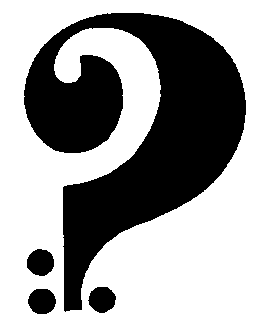 KonzervatořKanovnická 22 České Budějovice370 61OBJEDNÁVKAč.:   6/2023text: ze dne: 9.1.2023Odběratel:Dodavatel:   IČ:                               60075902Ing. Ivan ŠtrosserDIČ                        CZ60075902Hluboká u Borovan 124Peněž.ústav:           ČSOB  Č.Budějovice373 12 BorovanyČ.účtu:                    261075465IČ: 65007891Kód banky:             0300Fakturační adresa:ADRESA DODÁNÍ ZBOŽÍ /SLUŽBYKonzervatoř, Kanovnická 22České Budějovice    37061Tel: 386110438Konzervatoř, Kanovnická 22České Budějovice   37061Položka  /Název a popis zboží /nebo služby /Množství /Cena za zboží /službu / Termín dodání 1ks Server HP ProLiant ML 110 Gen10, Intel Xeon-S 4208, 2x 16GB RAM DDR4 – 2933MHz, 4ks 960GB SSD 3.5“, LF, 6GB, Hot Plug, včetně software a instalace, cena 141342,-.Příkazce operace: Mgr. Petr  Ries                              ředitel 	Datum: 9.1.2023Podpis:Správce rozpočtu: Ing. Markéta Matysová                              ekonomkaDatum: 9.1.2023Podpis:Jméno objednatele: Zbyněk Layer Datum: 9.1.2023Tel./ e-mail: 606241689                     layer@volny.czPodpisRazítko: